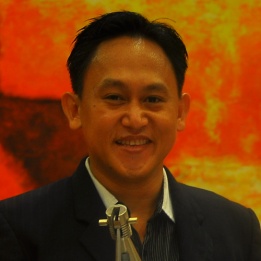 ARNEL SIBAL Address	: , Bgy. 108 Zone 19,   Maricaban,  1300 Mobile No. 		: 0921-769-0998 (Smart) 0942-825-5525 (SUN)Email Address	             arnel_milan@hotmail.com, dj_arnel@ytters.com, arnel.milan@yahoo.com Yahoo ID		arnel.milan Age			43 Years OldGender 		MaleCivil Status	             MarriedHeight  	  	             5’5”Weight  		130 Lbs.Birth Date		October 5, 1974Birth Place  	             Citizenship		FilipinoReligion:		Roman CatholicMother’s Name  	Carlota Milan		Occupation: HousewifeFather’s Name	             Rainfrido Milan		Occupation: (Deceased)Brother’s Name	             Alexander Milan 	Occupation: Chef Seaman (International Based)		                          Reynaldo Milan	             Occupation: 2nd Mate Deck Officer (International Based)TIN Number                   183142947SSS Number                  33-1836755-5PhilHealth		01-050407823-5Driver’s License 	N03-07-017451Web Consultant / YII and Laravel Programmer / Full Stack DeveloperPHP Senior Web Developer/Programmer  (Medium-Large Scale Websites)Advanced Level Skills on creating site/programs using Native PHP, YII Framework and Laravel15 Years Web Developer / Website Owner of an online community (www.ytters.com)Former Internet Café OperatorProfessional and Experienced background regarding Web Developing, Programming, Troubleshooting and NetworkingCan work Under Pressure Can work with Minimal Supervision (or not at all)Fast Learner and eagerly adopting New and Challenging TechnologyGood and Experience Problem SolverAn Excellent Team PlayerWilling to work overtime to meet tight Business Deadline Knowledge of Web 2.0 Technology such as AJAX, PHP 5 and 7, MySQL, CSS3, XML, DHTML, HTML5 etc. Knowledge on Twitter Bootstrap for web templates and cssAble to read and manipulate other’s code Ability to create Customized CMS based on the Project Proposals and/or SpecsKnowledge of SEO (Search Engine Optimization), Subversion (SVN) and GITKnowledge of Database Designing (RDBMS) (Relational Database and Normalization)Basic Knowledge on some Open Sources CMS such as PHP Nuke, Wordpress, Joomla and DrupalExperience and Exposure on Cpanel, Web Server and DNS Configuration (Shared Hosting)http://www.timcorp.nethttp://www.timsoftware.net.phhttp://www.timengineering.net.phhttp://www.atiph.nethttp://www.bankofmakati.com.phhttp://www.versaprint.phhttp://www.ssiph.comhttp://www.roundscad.comhttp://www.southwoodsgolfer.comhttp://www.i3ecampus.comhttp://pinksshoppe.comhttps://one1success.comhttps://www.ytters.comhttp://dworkforce.comhttp://networksphere.nethttp://12voip.comhttp://actionvoip.comhttp://bestvoipreselling.comhttp://voipbusterpro.comhttp://voipzoom.comhttp://lowratevoip.comhttp://justvoip.comhttp://nonoh.nethttp://voipbuster.com http://smslisto.comhttp://voipwise.comhttp://voipbusterpro.comhttp://www.haribon.org.ph/http://themebuilders.net/http://www.juliedhingracpa.comhttp://www.world-watch-group.comhttp://www.mgbpartnersllp.comhttp://www.filipinotravel.com.phhttp://www.powere2e.comhttp://www.vanhovenenoomen.nlhttp://www.kcttools.com http://www.flightshop-ph.comhttp://www.smappliance.com 			http://www.sm-advantage.com 			http://www.buyandsellplus.com 	(Advanced - Highly experienced; Intermediate - Familiar with all the basic functionalities; Beginner - Just started using or learning the skill)Skills 			Years 				ProficiencyHTML	15	AdvancedMySQL	13	AdvancedPHP	13	AdvancedCSS	10	IntermediateJavascript/JQuery	10	IntermediateXML	9	IntermediateAJAX	9	Intermediate(Other Programming Languages not related to Internet)Visual Foxpro	2	IntermediateDBASE III	2	IntermediateCOBOL	2	IntermediateTurbo Pascal	2	IntermediateVisual Basic 6.0	2	IntermediateC/C++	1	Beginner(Software use for Creating Website)Adobe Dreamweaver	12	AdvancedAdobe Fireworks	15	AdvancedWAMP Server	14	AdvancedSwishMax	6	AdvancedPHP Designer                              10                                                IntermediateAdobe Photoshop CS	8	IntermediateSmarty Templating Engine	10	IntermediateAptana Studio           	1	BeginnerPHP Storm	1	Beginner	(Ratings – 0 = Poor; 10 = Proficient)Dialect 			Ratings 			English				  9Tagalog			 10Total Information Management (TIM)# 5600 South Superhighway corner , Position Title	             :  Web Consultant / PHP Senior Web Developer / Software DeveloperPosition Level	             :  Working under TIM Marketing SectionSpecialization	             :  Web Developing with CMS using the latest PHP/MySQL/Yii FrameworkDuration	             :  Dec 2009 – Jan 31, 2017Job Description and Responsibilities:Managing over-all websites of TIM, it’s ffiliates and some clients.Developing Intranet System to be use by the company (currently HR and IT Department)Creating website survey as well as feedbacks for different occasions and event with Dynamic Statistical Data such as Dynamic Graphs, Charts and Excel export format.Performing as Administrator on Web Servers as well as DNS PanelMaintaining all website, program and software related to Marketing Assist and help the company thru Marketing related works like events, parties, etc. Mango Software (Tresmax Asia)Unit 802, Globe Telecom Plaza II, Pioneer Highlands Condominium, Position Title	             :  PHP Senior Web Programmer / Software DeveloperPosition Level	             :  3-5 Yrs Experienced EmployeeSpecialization	             :  E-Commerce VOIP Sites Creation and Maintenance Duration	             :  March 2009 – Aug 2009Job Description and Responsibilities:Refactored old VOIP Client website to a newly server according to the program specs.Maintain the websites and fixed any issues appeared in JIRA software (http://www.atlassian.com/software/jira/).Upload / Process VOIP websites using SVN Repositories and connect thru VPN.Assuring that all VOIP websites will be launched on or before the given timeline.Creating new functionalities and classes to be used by the core program (native PHP)PowerE2E  (Formerly IAMD Software Solutions),  , Position Title	             :  PHP Senior Web ProgrammerPosition Level	             :  2-3 Yrs Experienced EmployeeSpecialization	             :  IT/Computer - Network/System/Database AdminIndustry	             	:  Computer / Information Technology (Software)Duration	             :  Aug 2006 – Feb 2009Job Description and Responsibilities:Develop a User-Friendly Dynamic CMS Controlled Websites based on the given Project ProposalsProvide Database Management and Manipulation as well as Database Normalization using the Open Source MySQL. Provide code modification if there is an update on a corresponding websiteCreating a Timeframe and/or Project Duration based on the Project ProposalsReport to client any progress on their website (Building or Updating Process)Conduct on-the-field survey if necessary. This is to fully understand how the program will use and behave in a real environment.Conduct Business Meeting and/or Online Conference via Skype for the Development of the project.Performs Platform Integration if the Client has its own server or existing DatabaseResponsible for securities, patches and upgrades including Database and HTML Layouts. Provide additional technology like Flash and Javascript which is an enhanced feature when connected to a website.Provide an effective SEO if the projects avail of an SEO PackageProvide Web 2.0 Technology such as , CSS, XML, RSS, etc.Works independently or in-team if the Manager request toInsert Revenue Ads like Google Ads if the Client requestedAttend Conference and Seminars like the “PHP Everywhere Conference” conducted last Dec 1, 2007. http://www.phpugph.com/conferenceY-TTERS Web Services12th 21st Street Villamor Air Base,  1300Position Title	             :  Freelance Web Developer / PC TechnicianPosition Level	             :  OwnerSpecialization	             :  IT and Internet Related Duration	             :  Oct 2002 - 2015Accepts Small – Medium Scale Website Development ProjectAccepts School Thesis and Projects (PHP Programming and Internet Related)Provide Services for PC Troubleshooting, Formatting, Café NetworkingProvide Services for MP3 Downloads, Video Downloads (ex. Youtube), CP to PC Media Backup, Memory Card Formatting and Picture EdittingAccepts Typing Jobs (mostly resumes), Bday Invitations, Election Campaign Materials, etc.Provide Software Installations, Virus and Malwares Removal, Online Games InstallationProvide Basic Internet Tutorial Services like Email Accessing, Yahoo Messenger, Facebook Profile Tweaking, Microsoft Word 2007 Basics etc.Digimon Internet Café #602 Ruby St., Brgy. 180 Zone 19, Maricaban, 1300Position Title	             :  Owner/OperatorPosition Level	             :  OwnerSpecialization	             :  Computer Rental Business Duration	             :  1999 - 2015Maintaining Computer Rentals and Services OperationNetworking and Installing New Games either Online or OfflinePreventing and Cleaning Computers against Viruses and Trojan Attacks, Spywares, Keyloggers and Ad-AwaresResponsible for Computer Business Licenses and Permits such as Baranggay Permit, Mayor’s Permit, DTI, etc.Offering Computer Services such as printing, school project research, emails, Free SMS via Chikka, Itexmo, Yahoo Messenger, etc.PC Maintenance and TroubleshootingComputer Services and UpgradesStores Specialists Inc.4th  Bldg,Buendia, Position Title	             :  Sales ConsultantSpecialization	             :  Selling World Class RTW Duration	             :  July 4, 1998 to July 30, 1999 Assigned in Dexter Boutique Malate and Marlboro Classics at the 2ND Level, Robinson’s Selling World Class Items to different customers including foreigners and the Upper ClassesPrevent shoplifting by guarding and watching the itemsTaking Daily Inventory Report for Proper OperationTentay Food Sauces Inc.#7 UPY Bldg., ,Position Title	             :  Booking SalesmanSpecialization	             :  Selling and Distributing the Items Locally Duration	             :  June 25, 1996 to January 5, 1998 Assigned in Region I and III which comprises the entire provinces of Tarlac, Pangasinan, La Union and some Part of ZambalesTaking Purchase Orders (Wholesales) in different establishments such as Groceries, Supermarket, Wet Market etc.Promoting and Introducing Products to Newly open Groceries, Restaurant, Food Stores etc.Sanyo Philippines Inc.Barrio Tanyag, Taguig, Metro Position Title	             :  Factory WorkerDepartment	             :  Painting Section Duration	             :  July 4, 1995 to December 4, 1995 Assigned in Painting SectionPaint, Re-paint, Retouched Home Appliances Parts to be assembled into the factory such as electric fans, refrigerator, rice cooker, etc.Manila Bay Club Corporation,Position Title	             :  BartenderDepartment	             :  Dining Area Duration	             :  Jan 1993 to March 1995 Assigned in Fine Dining Restaurant (The Cattleman)Mixing Drinks and Beverages such as Margarita, Tequilla, 4 Seasons, Shot Gun, Weng-weng, Zombies, etc.Monitoring and taking care of Wine and Liquor Products including accessories such as utensils, cups, glasses and condiments like Calamansi, Dayap, Salt etc.ElementarySchool Name 			School Address			Apelo Cruz Extension,  1300Date Graduated			1980-1986High SchoolSchool Name 			Philippine  of AeronauticsSchool Address			Villamor Air Base,  1300Date Graduated			1986-1990Vocational CoursesSchool Name 			System Technology Institute (STI)School Course				COBOL Computer ProgrammingDate Graduated			1990-1992College/UniversitySchool Name 			Philippine  (PCU)School Course				Bachelor of Science in Computer Science (BSCS)Date Graduated			1992-1996 (4TH Yr. Undergrad)Title 				The Solid EngineSponsor 			Zenutna Holdings Corporation Place				TIM Bldg.,, Makati CityDate				November 23, 2012Title 				From Basic Service to Memorable ExperienceSponsor 			Zenutna Holdings CorporationPlace				TIM Bldg., Makati CityDate				October 12, 2012Title 				<form> function() & .class : Philippine Web Design ConferenceSponsor 			Philippine Web Designer Organization (PWDO) Place				Asian Institute of Management, Makati CityDate				September 10-11, 2011Title 				PHP Everywhere ConferenceSponsor 			PHP-UG (http://www.phpugph.com/conference)Place				Crown Regency Hotel, Date				December 1, 2007Title 				Web Programming: The Power of Dreamweaver and FlashSponsor 			Philippine Place				Philippine  Auditorium, Date				Jan 20-25, 2003Name 				Ivann RodrinPosition 			Systems EngineerEmail				ivann.rodrin@timcorp.net.phCompany			Total Information Management CorporationCompany Address	7/F 5600 Sergio Osmeña Highway
Corner Arellano Street 
Makati City 1235 Philippines Telephone Number		857-1846 local 7304CP Number			0917-845-3490	Name 				Rommel D. NideaPosition 			IT SpecialistEmail				rommel.nidea@timcorp.net.phCompany			Total Information Management CorporationCompany Address	7/F 5600 Sergio Osmeña Highway
Corner Arellano Street 
Makati City 1235 PhilippinesTelephone Number		857-1846 local 7303CP Number			0927-810-0391	Name 				Jon Mikel AntunezPosition 			Assistant Vice President – Finance / DirectorCompany			Total Information Management CorporationCompany Address	7/F 5600 Sergio Osmeña Highway
Corner Arellano Street 
Makati City 1235 PhilippinesTelephone Number		857-1846Name 				Sgt. Luther Melo (Marco)Position 			Pararescue SpecialistCompany			Philippine Air ForceCompany Address		Headquarters 505th Search and Rescue Group,Colonel Jesus Villamor Air Base, CP Number		    	0939-321-9314I do hereby certify that all of the above information is true and correct._________________ARNEL S. MILANCONTACT INFORMATION PERSONAL DETAILSPROFESSIONAL PROFILEACTIVE ONLINE PORTFOLIOLANGUAGE AND SOFTWARE SKILLSDIALECTS SPOKENWORKING EXPERIENCEWORKING EXPERIENCEEDUCATIONAL BACKGROUNDCERTIFICATE AND SEMINARSCHARACTER REFERENCES